Werktaak voor groep 3Week: 30 maart 2020 – 3 april 2020DagRekenen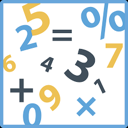 Werkboek 9/10Tijd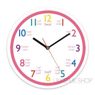 Taal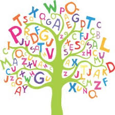 Tijd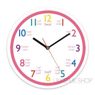 Spelling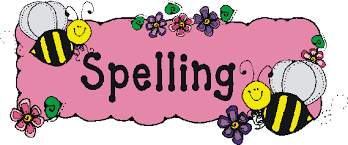 Tijd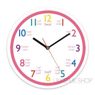 Lezen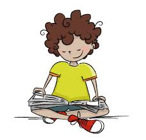 2sterTijd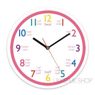 Lezen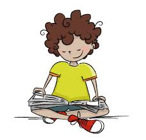 3 sterTijd 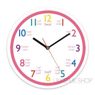 Maandag blz 38/41Rekentuin klokkijken20 min15 minTaalzeeLetterchaosBereslim prenteboek luisteren15 min10 minBlz 20Blok 8 dag 6Rijtjesboek 11 (rijtje 1 en 2) Graag filmpjeLeesboek18-19Werkboek 12-1340 minBlok 8 dag 6Rijtjesboek 10Leesboek 18/19Werkboek 12/1340 minDinsdagblz 39/40Rekentuinsplitsen20 min15 minTaalzeeRijmenBereslim prenteboek luisteren15 min10 min Blz 21Blok 8 dag 7Rijtjesboek 11Leesboek20 (21 mag)Werkboek 14-1540 minBlok 8 dag 7Rijtjesboek  11: graag fimlpjeLeesboek 21Werkboek 14-1540 minWoensdagBlz  42/43Rekentuinaftrekken20 min15 minTaalzeeFlitsBereslim prenteboek luisteren15 min10 min Blz 22Blok 8 dag 8Rijtjesboek 10- 11: graag filmpjeLeesboek 24Werkboek16-1740 minBlok 8 dag Rijtjesboek 11Leesboek 22 t/m 25 (maak 2 stemmetjes of lees samen)Werkboek 16-1740 minDonderdagBlz 45/46Rekentuinoptellen20 min15 minTaalzeeGeheugenBereslim prenteboek luisteren15 min10 min Blz 23Blok 8 dag 9Rijtjesboek 12Leesboek 26-27Werkboek 18-1940 minBlok 8 dag 9Rijtjesboek 12: graag filmpjeLeesboek 26-27Werkboek 18-1940 minVrijdagChallenges